Some thoughts from hospital consultants in one of the delivery sites in Scotland… 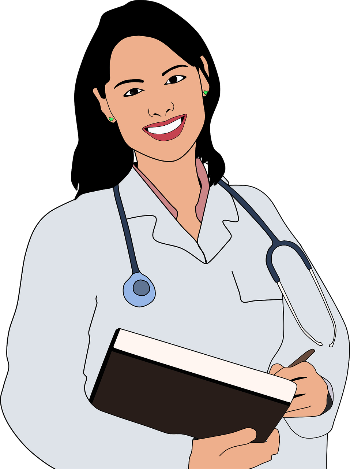 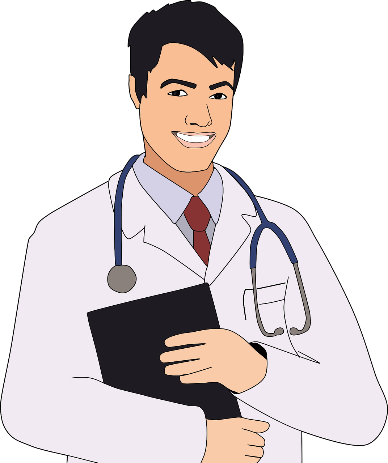 